Памятка по выбору РЫБЫ И МОРЕПРОДУКТОВУважаемые ветераны Великой Отечественной войны!Напоминаем Вам о правилах, соблюдение которых позволит сделать правильный выбор товара.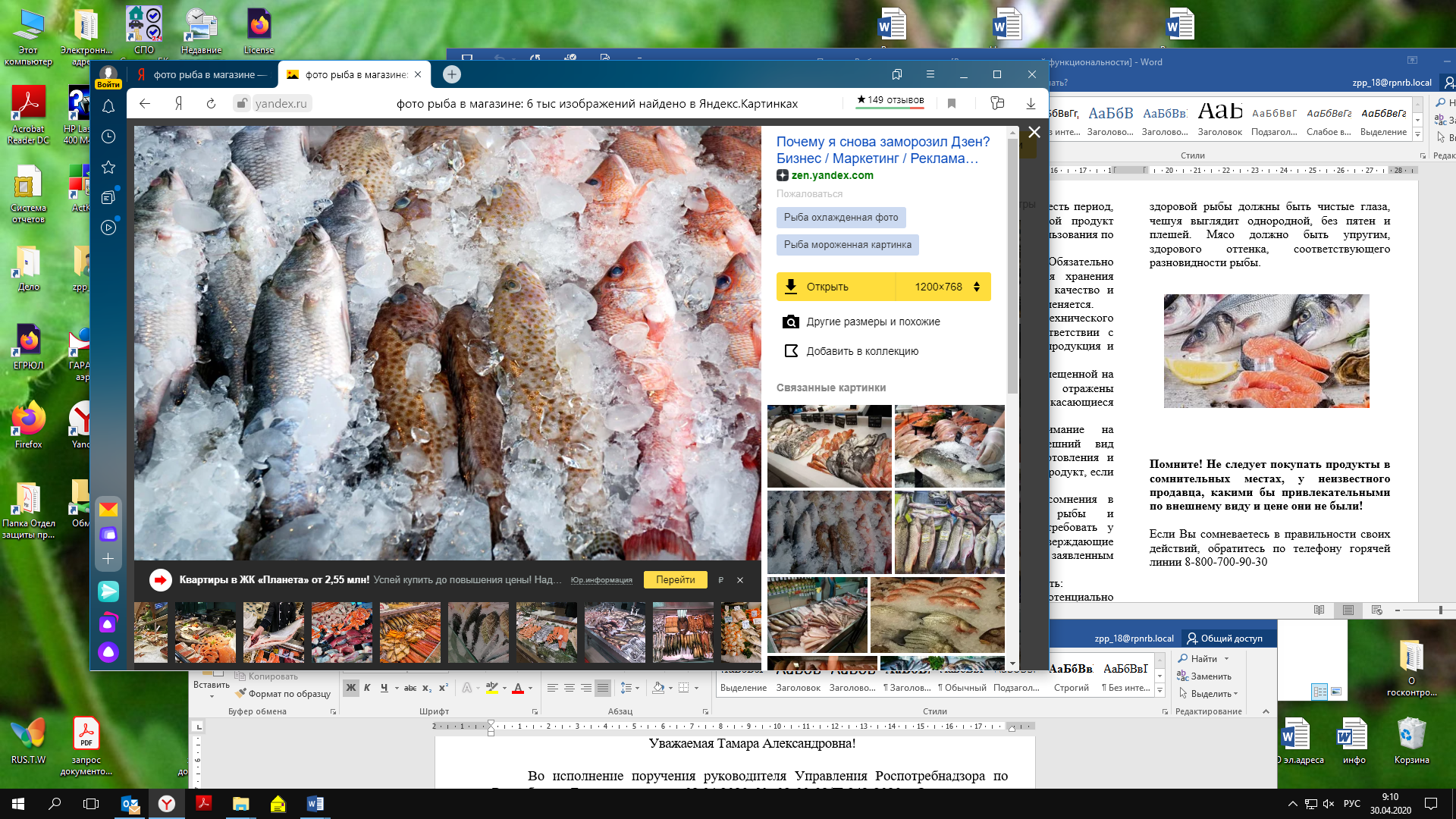 При покупке рыбы и морепродуктов рекомендуем: - приобретать продукцию в торговых предприятиях, обеспеченных необходимым холодильным оборудованием для сохранения качества и безопасности рыбы и морепродуктов,- изучить упаковку. На ней должна быть следующая информация: - наименование рыбы и морепродуктов, которое указываться на лицевой стороне упаковки,- название и место нахождения изготовителя продукции – юридический адрес, включая страну или место происхождения продукта,- товарный знак (марка) при наличии,- масса нетто,- состав продукта с указанием входящих в него компонентов,- срок годности продукции – то есть период, по истечении которого пищевой продукт считается непригодным для использования по назначению,- условия хранения продукта. Обязательно должны быть указаны условия хранения после вскрытия упаковки, если качество и безопасность продукта при этом меняется.- обозначение стандарта или технического документа изготовителя, в соответствии с которым производится рыбная продукция и морепродукты; Также в информации, размещенной на упаковке, могут быть отражены дополнительные сведения, касающиеся особенностей качества продукта. Всегда обращайте внимание на целостность упаковки и внешний вид продукта, проверяйте дату изготовления и срок годности, не приобретайте продукт, если информация о товаре не читаема. Если у вас возникли сомнения в качестве и безопасности рыбы и морепродуктов, вы вправе потребовать у продавца документы, подтверждающие соответствие товара заявленным требованиям. Так же: - избегайте употребление потенциально опасных или неизвестных вам видов рыб; - нельзя пробовать сырую рыбу, фарш, икру в процессе кулинарной обработки.При выборе рыбы в магазине или при разделке пойманной, нужно обратить внимание на ее состояние. У здоровой рыбы должны быть чистые глаза, чешуя выглядит однородной, без пятен и плешей. Мясо должно быть упругим, здорового оттенка, соответствующего разновидности рыбы. 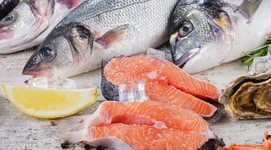 Помните!Разделочный инвентарь после приготовления рыбных изделий обязательно нужно вымыть и обдать кипятком.Соблюдайте правила личной гигиены. Не следует покупать продукты в сомнительных местах, у неизвестного продавца, какими бы привлекательными по внешнему виду и цене они не были! Если Вы сомневаетесь в правильности своих действий, обратитесь в Управление Роспотребнадзора по Республике Башкортостан по телефону горячей линии 8-800-700-90-30, Единого консультационного центра Роспотребнадзора        8 (800) 555 49 43